FOIRM IARRATAIS FHORLÍONTACH AR MHÚINTEOIREACHT BHUNSCOILE DO MHIC LÉINN LÁNFHÁSTA (DO THRÍ IAO)MATURE STUDENT SUPPLEMENTARY APPLICATION FORM FOR PRIMARY TEACHING (FOR THREE HEI’S)Further to your application for a place on the Bachelor of Education (BEd), you have met the 
initial eligibility criteria for selection to the following three Higher Education Institutions.DCU Institute of Education, St Patrick’s Campus, DCU, Drumcondra, Dublin 9 (DCU)Froebel Department of Primary and Early Childhood Education, Maynooth University, Co Kildare (Froebel/MU)Marino Institute of Education, Griffith Ave, Dublin 9 (MIE)You are now required to complete and return this form by email to matureapplications@dcu.ie by 5.15 pm on Monday 6th April to further progress your application.Please note that you will normally be interviewed by a board from the Institution of your initial highest preference.We will deem your application terminated for entry on mature grounds if you fail to submit this supplementary application form.Uimhir CAO /CAO Number:	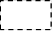 MIONSONRAÍ PEARSANTA / PERSONAL INFORMATION:GNÁTHAINM/ CUSTOMARY NAME:	          (a úsáidfear ar gach taifead oifigiúil Ollscoile)/ (to be used on all official University records)____________________________________________________________________Sloinne/Surname			                 Céadainm(neacha)/Forename(s)AINM AR AN TEASTAS BREITHE/NAME AS ON BIRTH CERTIFICATE: (más éagsúil ón ainm thuas) / (if different from above)	____________________________________________________________________Sloinne/Surname			                  Céadainm(neacha)/Forename(s)SEOLADH LE hAGHAIDH COMHFHREAGRAIS/ ADDRESS FOR CORRESPONDENCE:				(Má athraíonn do sheoladh le haghaidh comhfhreagrais ba cheart duit é sin a chur in iúl dúinn láithreach i bhfoirm scríofa) / (If your address for correspondence changes, you should notify us immediately in writing.)______________________________________________		____________________________________________________________________________________________		______________________________________________Fón póca / Mobile: ________________________________    R-phost/Email: ______________________________________DÁTA BREITHE/DATE OF BIRTH:   Dáta/Date ______  Mí/Month ______	 Bliain/Year  ___ ___  ___  ___	MÁ THUGTAR CUIREADH CHUN AGALLAIMH, AR MHAITH LEAT AGALLAMH I MBÉARLA NÓ NGAEILGE DON CHUID IS MÓ / IF YOU ARE INVITED FOR INTERVIEW, PLEASE INDICATE WHETHER YOU WOULD PREFER TO BE INTERVIEWED MAINLY THROUGH ENGLISH OR IRISHIrish/Gaeilge		English/BéarlaPlease note that all candidates will have to attend the Oral Irish test, which is conducted separately from the main interview/ Beidh ar gach iarrthóir scrúdú cainte a dhéanamh atá seachtrach ar an bpríomhagallamh.AR CHUIR TÚ IARRATAS AR AN gCÚRSA B.Oid CHEANA BUNAITHE AR BHONN MAC LÉINN LÁNFHASTA CHUIG OCBÁC, MIE, FROEBEL/OMN? /HAVE YOU PREVIOUSLY APPLIED FOR A PLACE ON THE BED PROGRAMME ON THE BASIS OF MATURE YEARS TO DCU, MIE, FROEBEL/MU?							Chuir/Yes           	         Níor Chuir/NoMá chuir, tabhair sonraí: Bliain an iarratais, an cúrsa, cinneadh an Choláiste / If yes, please give details of the year of application, the programme to which admission was sought and the College’s decision:OIDEACHAS IAR-BHUNSCOILE/ POST-PRIMARY EDUCATION:Tabhair ainm agus seoladh iomlán gach iar-bhun scoil ar fhreastail  tú uirthi,, ag tosú leis an gceann is déanaí / Please give the name(s) and full postal address (es) of post-primary school(s) attended beginning with the most recent.Ainm & Seoladh / Name & Address:						Dátaí Tinrimh / Dates of Attendance SONRAÍ TEAGMHÁLA MOLTÓIRÍ/ REFEREES’ CONTACT DETAILS:(Glacfar leis go bhfuil cead ag OCBÁC , MIE, nó FROEBEL/OMN teagmháil a dhéanamh le moltóirí mura gcuirfidh an t-iarratasóir a mhalairt in iúl./The three HEI’s, DCU, MIE, FROEBEL/ MU  will assume permission to contact referees unless an applicant has stated otherwise).TAIFEAD SCRÚDUITHE IAR-BHUNSCOILE/ POST-PRIMARY EXAMINATION RECORD:MÁ TÁ SCRÚDUITHE ARDTEISTIMÉIREACHTA/GCE/GCSE Á SUÍ AGAT I MBLIANA CHUN RIACHTANAIS IONTRÁLA A SHÁSAMH - LUAIGH D'UIMHIR SCRÚDAITHE, ÁBHAIR AGUS LEIBHÉAL AN SCRÚDAITHE LE DO THOIL / IF YOU ARE SITTING THE LEAVING CERTIFICATE /GCE/GCSE EXAMINATIONS TO MEET  ENTRY REQUIREMENTS THIS YEAR – PLEASE STATE YOUR EXAMINATION NUMBER, SUBJECTS AND LEVEL OF EXAMCÁR CHUALA TÚ FAOIN gCÚRSA I DCU, MIE, FROEBEL/OMN/ WHERE DID YOU HEAR ABOUT THIS COURSE IN DCU, MIE, FROEBEL/MU (Le do thoil luaigh an suíomh gréasáin / If you state internet, please indicate the website.)EOLAS FAOI OIDEACHAS TRÍÚ LEIBHÉAL/ DETAILS OF THIRD LEVEL EDUCATION (IF ANY):In ord cróineolaíoch ó chlé go deas / In chronological order moving from left to right.EOLAS I dTAOBH CÁILÍOCHTAÍ ACADÚLA NÓ GAIRMIÚLA EILE NACH bhFUIL LUAITE IN 12 THUAS/DETAILS OF OTHER ACADEMIC AND/OR PROFESSIONAL DISTINCTIONS NOT INCLUDED IN 12 ABOVE:FOSTAÍOCHT TAR ÉIS OIDEACHAIS LÁNAIMSEARTHA IN ORD CROINEOLAÍOCH AG TOSÚ LEIS AN bPOST IS DÉANAÍ/ EMPLOYMENT SINCE LEAVING FULL -TIME EDUCATION IN CHRONOLOGICAL ORDER BEGINNING WITH THE MOST RECENT (if any):											EOLAS GINEARÁLTA / GENERAL INFORMATION: (If necessary, attach additional sheets /Ceangail eolas breise más gá):Cén fáth ar mian leat cur isteach ar an gcúrsa seo? / Why do you wish to apply for this course?An bhfuil aon taithí agat a rachaidh chun sochair duit ar an gcúrsa seo? Má tá, tabhair eolas go hachomair. / Have you any experience which might prove advantageous in pursuing the course? If so give brief details.Cad iad na buanna nó tréithe a bhaineann leat a fhágann, dar leat, gur duine an-fheiliúnach tú don chúrsa seo? / What attributes or characteristics do you feel you have which make you particularly suitable for this course?Spéiseanna caithimh aimsire. / Leisure interests.Eolas eile a bhaineann le hábhar. / Other information deemed relevant to the application.Ainm/ NameAinm/ NamePost san eagraíocht/ Position in organisationPost san eagraíocht /  Position in organisationSeoladh/ AddressSeoladh/ AddressSeoladh Ríomhphoist / Email address:Seoladh Ríomhphoist / Email address:Teileafón/ Tel. No:Teileafón/ Tel. No:TEIDEAL SCRÚDAITHE/TITLE OF EXAMINATIONDon Oifig Amháin / for Official Use OnlyBLIAIN SCRÚDAITHE /YEAR OF EXAMINATIONUIMHIR SCRÚDAITHE /EXAMINATION NUMBERÁBHAIR / SUBJECTSLeibhéal anScrúdaithe / Level of ExamGrád nó Marc / Grade or MarkLeibhéal anScrúdaithe / Level of ExamGrád nó Marc / Grade or MarkLeibhéal anScrúdaithe / Level of ExamGrád nó Marc / Grade or MarkDon Oifig Amháin / for Official Use OnlyGaeilge / IrishBéarla / EnglishMatamaitic / MathematicsEile / Other:Eile / Other:Eile / Other:Eile / Other:Eile / Other:Eile / Other:Eile / Other:UIMHIR SCRÚDAITHE / EXAMINATION NUMBER: UIMHIR SCRÚDAITHE / EXAMINATION NUMBER: UIMHIR SCRÚDAITHE / EXAMINATION NUMBER: UIMHIR SCRÚDAITHE / EXAMINATION NUMBER: UIMHIR SCRÚDAITHE / EXAMINATION NUMBER: UIMHIR SCRÚDAITHE / EXAMINATION NUMBER: UIMHIR SCRÚDAITHE / EXAMINATION NUMBER: UIMHIR SCRÚDAITHE / EXAMINATION NUMBER: UIMHIR SCRÚDAITHE / EXAMINATION NUMBER: ÁBHAIR / SUBJECTSLeibhéal anScrúdaithe / Level of ExamInstitiúid / Institution AttendedTréimhse / Period of AttendanceAinm an Chúrsa / Name of ProgrammeFaid an Chúrsa / Length of ProgrammeLán-nó páirt-aimseartha / Full-time or Part-timeTeideal an Cháiliúcháin (más cuí)  / Title of Award (if any)Grád nó aicme an Cháiliúcháin / Level / Class of AwardAinm institiúid a Bhronnta / Name of Awarding BodyDáta an Cháiliúcháin nó data foilsithe thorthaí mura bhfuil fáil orthu cheana / Date of Award or date of availability of results if not already publishedPríomh-ábhair léinn agus na marcanna nó gráid a fuarthas: críochnaigh ar bhileog ar leith más gá /Main subject studied with marks or grades obtained:continue on a separate sheet if necessaryDátaí / DatesDátaí / DatesAinm agus seoladh an fhostóra /Name & Address of EmployerAn cúram a bhí ort /Capacity in which you were employedÓ / FromGo / ToDEARBHÚ:                                                                                                       DECLARATION:Deimhním go bhfuil an t-eolas thuas cruinn agus gabhaim orm           I certify that the information given is correct, I hereby  undertake                                                          leis seo, má ghlactar liom mar mhac léinn OCBÁC, MIE, nó                   if admitted as a student member of DCU, MIE, or FROEBEL/MU FROEBEL/OMN cloí le rialacháin uile na hinstitiúide sin.                        to observe and comply with all the regulations of that institution.Síniú an Iarratasóra/Signature of Applicant:       ___________________________________________________________Dáta/ Date:   _ _  / _ _  / _ _ _ _               DEARBHÚ:                                                                                                       DECLARATION:Deimhním go bhfuil an t-eolas thuas cruinn agus gabhaim orm           I certify that the information given is correct, I hereby  undertake                                                          leis seo, má ghlactar liom mar mhac léinn OCBÁC, MIE, nó                   if admitted as a student member of DCU, MIE, or FROEBEL/MU FROEBEL/OMN cloí le rialacháin uile na hinstitiúide sin.                        to observe and comply with all the regulations of that institution.Síniú an Iarratasóra/Signature of Applicant:       ___________________________________________________________Dáta/ Date:   _ _  / _ _  / _ _ _ _               TABHAIR FAOI DEARA:I gcás gach cáilíochta a liostaítear thuas, cáilíochtaí dara leibhéal san áireamh, ní mór cóipeanna deimhnithe  d’athscríbhinní oifigiúla na dtorthaí a bheith istigh leis an iarratas seo.  Níor chóir bunchóipeanna a sheoladh mar coinníonn an Institiúid na cóipeanna.Cóip Dheimhnithe: Cóip de bhunleagan na dtorthaí    sínithe, deimhnithe agus stampáilte go hoifigiúil mar fhíorchóip ag Ministir Creidimh, Sagart, Múinteoir, Garda,Coimisinéir Mionnaí, Dochtúir Ginearálta.Mura bhfuil na scrúduithe deiridh críochnaithe, luaigh le do thoil i Ranna 12 thuas, an dáta a cheaptar go mbeidh do chuid torthaí ar fáil.Ní mór gach teagmháil oifigiúil i dtaca leis an iarratas seo a dhéanamh tríd: DCU, Campas Ghlas Naíon, BAC 9.Ní thabharfar foirm iarratais neamhiomlán san áireamh de ghnáth agus ní lorgófar tuilleadh eolais fúithi.PLEASE NOTECertified copies of official transcripts of results for all qualifications, including second level qualifications, as listed must be included with this application by email.Originals should not be forwarded as the copies are retained by the Institute.Certified Copy: A copy of the original transcript of results signed, certified and stamped officially as a true copy by a Minister of Religion, Priest, Teacher, Garda, Commissioner for Oaths or registered Medical Practitioner.If final examinations have not been completed, please indicate in Sections 12 above, the date when your results are expected to be available.All Official communication in respect of this application must be conducted through DCU, Glasnevin Campus, Dublin 9An incomplete application form will not normally be considered nor will further information be sought about it.MEABHRÚCHÁN DEIRIDH: SEICLIOSTA/FINAL REMINDER CHECKLIST:Sula seolfaidh tú an t-iarratas seo chuig matureapplications@dcu.ie, deimhnigh le do thoil go bhfuil na nithe seo a leanas istigh leis. Before emailing this application to matureapplications@dcu.ie, please ensure that you have attached the following:Cóipeanna Deimhnithe d’Athscríbhinní na dTorthaí.  (Níor cheart bunchóipeanna a sheoladh).Certified Copies of Transcripts of Results (Originals should not be forwarded)Cóip Dheimhnithe den Teastas Breithe, mar dhearbhú ar aois.  Certified copy of Birth Certificate, as proof of age.Grianghraf (a glacadh le déanaí).  Photograph (recent). Entry Requirements 2020 - Grade H5 / HD1 / HC on a Higher Level paper in not less than three subjects          Grade O6 / OD3 / OD or H7 / HE / in three other subjects in accordance with the Rules and Programme for Secondary SchoolsPlease note that the overall position on minimum entry requirements changed from 2019 onwards. Details can be viewed on the following link: https://www.education.ie/en/Education-Staff/Information/-New-Teachers/-Initial-Teacher-Education-ITE-Primary.html Minimum Qualifications in GCSE and GCE AS and A Level are available at: https://www.education.ie/en/Education-Staff/Information/-New-Teachers/-Initial-Teacher-Education-ITE-Primary.html Fógra faoi Chosaint Sonraí / Data Protection Notice Beidh an fhaisnéis phearsanta atá curtha ar fáil agat maidir le haon seirbhís i, Ollscoil Chathair Bhaile Átha Cliath, pléite de réir na dtreoracha i bpolasaí DCU maidir le Cosaint Sonraí. Is féidir teacht ar pholasaí thíos.Personal information that you submit to, DCU, in connection with any service provision will be treated in accordance with the DCU Data Protection Policy which can be viewed at the following website address: https://www.dcu.ie/registry/data-protection-notice.shtmlMEABHRÚCHÁN DEIRIDH: SEICLIOSTA/FINAL REMINDER CHECKLIST:Sula seolfaidh tú an t-iarratas seo chuig matureapplications@dcu.ie, deimhnigh le do thoil go bhfuil na nithe seo a leanas istigh leis. Before emailing this application to matureapplications@dcu.ie, please ensure that you have attached the following:Cóipeanna Deimhnithe d’Athscríbhinní na dTorthaí.  (Níor cheart bunchóipeanna a sheoladh).Certified Copies of Transcripts of Results (Originals should not be forwarded)Cóip Dheimhnithe den Teastas Breithe, mar dhearbhú ar aois.  Certified copy of Birth Certificate, as proof of age.Grianghraf (a glacadh le déanaí).  Photograph (recent). Entry Requirements 2020 - Grade H5 / HD1 / HC on a Higher Level paper in not less than three subjects          Grade O6 / OD3 / OD or H7 / HE / in three other subjects in accordance with the Rules and Programme for Secondary SchoolsPlease note that the overall position on minimum entry requirements changed from 2019 onwards. Details can be viewed on the following link: https://www.education.ie/en/Education-Staff/Information/-New-Teachers/-Initial-Teacher-Education-ITE-Primary.html Minimum Qualifications in GCSE and GCE AS and A Level are available at: https://www.education.ie/en/Education-Staff/Information/-New-Teachers/-Initial-Teacher-Education-ITE-Primary.html Fógra faoi Chosaint Sonraí / Data Protection Notice Beidh an fhaisnéis phearsanta atá curtha ar fáil agat maidir le haon seirbhís i, Ollscoil Chathair Bhaile Átha Cliath, pléite de réir na dtreoracha i bpolasaí DCU maidir le Cosaint Sonraí. Is féidir teacht ar pholasaí thíos.Personal information that you submit to, DCU, in connection with any service provision will be treated in accordance with the DCU Data Protection Policy which can be viewed at the following website address: https://www.dcu.ie/registry/data-protection-notice.shtml